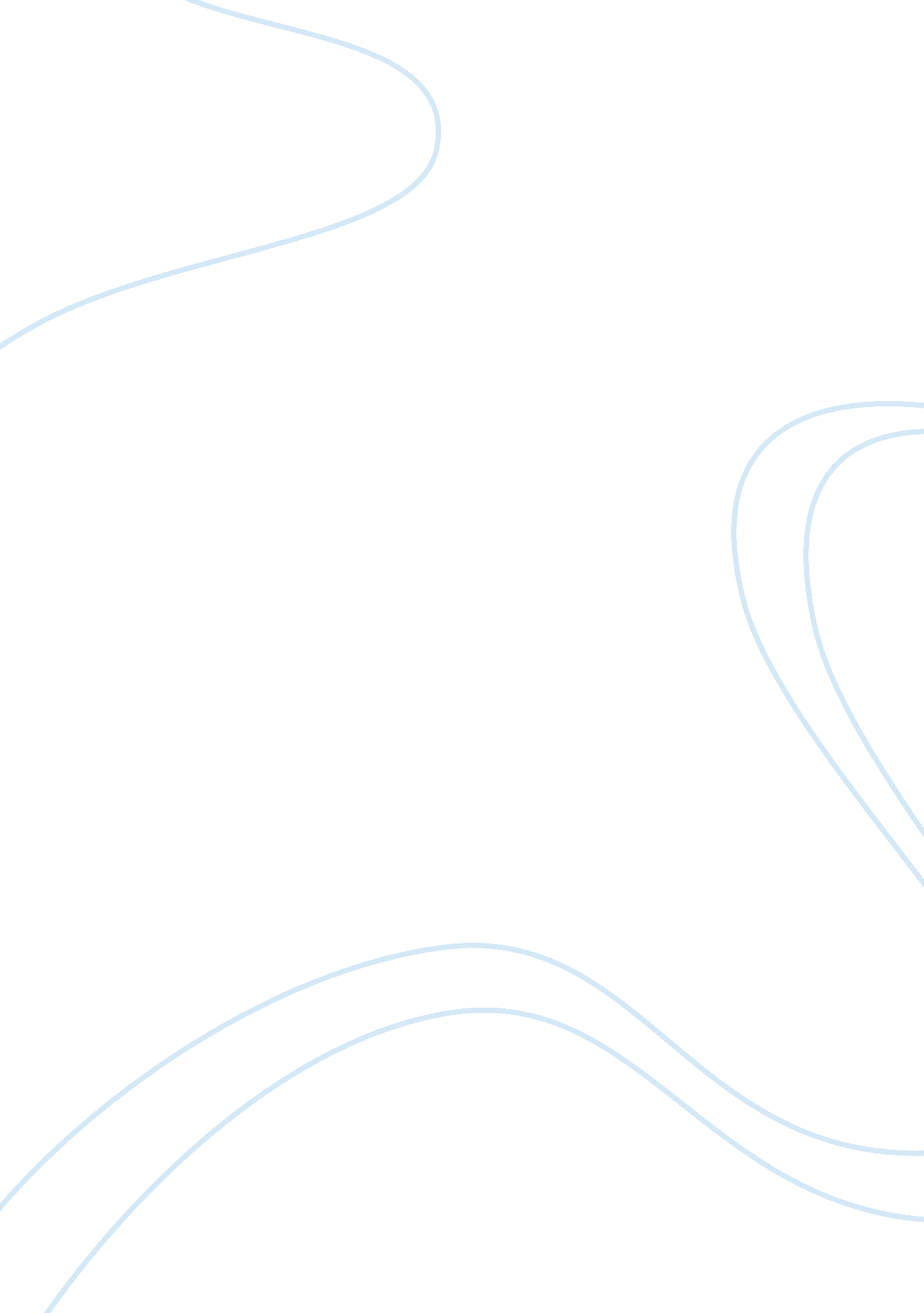 Primary school children should not be given homeworkEducation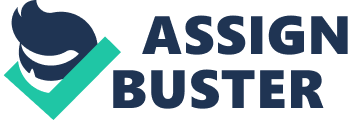 Should children have homework in a primary school? It’s not a question for me. Of course they should. My strong opinion is based on my life experience and my observations. I observed children in school for years and may say that there is apparent difference between children who are doing their homework and children who have nothing to do after school. First of all, children should have homework because it helps to strengthen their knowledge of material that was covered in class. Also completing homework correctly, on-time and neatly insists a sense of discipline and “ routine” in children. This sense of routine will become helpful as they grow into adulthood and tackle college and their careers afterwards. Secondly, a child who has homework will grow more responsible and patient because homework always needs kids’ attention and efforts. Additionally, there is always a possibility to learn something new or learn something deeper. I think that it is easier to remember what you were taught in the lesson when you have some little practice at home. Practice and revision make perfection. There is plenty of time for playing on the weekends and after they finish homework. I believe that parents that do not enforce homework upon their children are not setting them up well for the future. Being a child in school years means you are there to learn. Children need the time extended to them for learning. And as parents we are hardly sending the right message to them by not enforcing it. Homework should be a priority and shouldn’t be an inconvenience in parental life. Furthermore, I consider homework as a chance to know the strong and weak sides in children’s knowledge. Do your kids just dream off in school and not pay attention or learn anything? You easily can understand it. Additionally, kids don’t actually learn until they show it. In school students just copy , the whole class does everything together all the time. Homework is needed because kids can show they can do it on their own. Moreover, you have to remember that the homework is a great opportunity to spend your time with your sweetheart, to understand him/her more and make a good relationship with him/her. However, there is no doubt that primary school children do need an appropriate time for homework that corresponds to their age. My strong belief is that the extra enforcing could influence their mental and physical health. It shouldn’t be boring, hard and long. It should be something like a half game. Children always enjoy everything what connected with games and my opinion is that homework must be going the same way. For example you can learn a multiplication table with your child to play in “ auction” and treat him/her in some way. It always works. So people who actively defend a position that the homework in primary school should be banned can hardly find arguments against “ smart games”. That can help all students and cause them no harm. 